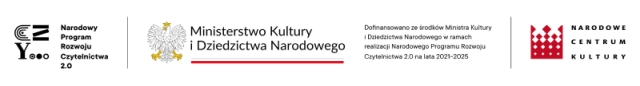 Załącznik nr 2 do Regulamin konkursu na inicjatywy oddolne w projekcie pt. „Bliżej książki,bliżej siebie. Biblioteka integruje i inspiruje” w ramach programu „BLISKO” finansowanego ze środków Ministerstwa Kultury i Dziedzictwa Narodowego – WniosekWNIOSEK nr.....    /2024/GBP w Haczowie1.Nazwa własna projektu/inicjatywy2. Informacja o wnioskodawcy (organizacji, grupie, osobie indywidualnej)2.1. Dane kontaktowe:2.2. Osoby upoważnione do reprezentowania wnioskodawcy (tylko osoba pełnoletnia)2.3. Osoby odpowiedzialne za przygotowanie wniosku i kontakty z Gminą Biblioteką Publiczną 
w Haczowie.2.4. Krótka informacja o autorach projektu/inicjatywy (opisz kim jesteście).3. Charakterystyka projektu/inicjatywy3.1. Opis inicjatywy (opisz na czym będzie polegać Twoja inicjatywa. Jakiewydarzenia/działania są planowane)3.2. Cele inicjatywy (Dlaczego chcesz zrobić swój projekt? Czemu ma on służyć? Jakie będąefekty?).3.3. Opis promocji zadania (w jaki sposób będziesz informował lokalną społeczność o swoimprojekcie?).3.5. Promocja czytelnictwa (W jaki sposób Twój projekt będzie wspierał promocjęczytelnictwa?)4. Szacunkowy koszt realizacji inicjatywy.4.1. Budżet projektu/inicjatywy (całkowite koszty inicjatywy, tj. to wszystko, za co trzeba będzie zapłacić, aby projekt mógł być zrealizowany – wszystkie planowane wydatki w kwotach brutto).5. Harmonogram projektu.5.1. Termin rozpoczęcia projektu.5.2. Termin zakończenia projektu.5.3. Harmonogram realizacji działań (wszystkie działania w kolejności od dnia rozpoczęciado zakończenia projektu).6. Oświadczenie wnioskodawcya) Oświadczam, że akceptuję zapisy Regulaminu Konkursu, oraz że wszystkie podane we wniosku informacje są zgodne ze stanem faktycznym.b) Potwierdzam zapoznanie się z klauzulą informacyjną i przyjmuję do wiadomości, że przetwarzanie danych osobowych zawartych we wniosku oraz załączonych do niego dokumentach odbywa się w celu przeprowadzenia postępowania konkursowego (zgodnie z art. 6 ust. 1 lit. b Rozporządzenia Parlamentu Europejskiego i Rady (UE) 2016/679 z dnia 27 kwietnia 2016 r. w sprawie ochrony osób fizycznych 
w związku z przetwarzaniem danych osobowych i w sprawie swobodnego przepływu takich danych oraz uchylenia dyrektywy 95/46/WE - RODO) oraz może wiązać się z udostępnieniem danych do publicznej wiadomości i z ich wykorzystywaniem na potrzeby promocji i realizacji projektu.Data i czytelny podpis: ........................................................................Data wpływu (wypełnia GBP w Haczowie)Imię i nazwisko:Adres:Nr telefonu:Email:Imię i nazwisko:Adres:Nr telefonu:Email:Imię i nazwisko:Adres:Nr telefonu:Email:Lp.Nazwa kosztuJednostka miary(np. szt., umowazlecenie,faktura)Kosztjednostkowyw złotych bruttoKoszt ogółemw złotych brutto       Nazwa działania                Termin od             Termin do